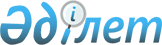 "2014 - 2016 жылдарға арналған аудандық бюджет туралы" Мойынқұм аудандық мәслихатының 2013 жылғы 25 желтоқсандағы № 21-2 шешіміне өзгерістер енгізу туралыЖамбыл облысы Мойынқұм аудандық мәслихатының 2014 жылғы 3 желтоқсандағы № 30-2 шешімі. Жамбыл облысының Әділет департаментінде 2014 жылғы 5 желтоқсанда № 2409 болып тіркелді      РҚАО-ның ескертпесі. 

      Құжаттың мәтінінде түпнұсқаның пунктуациясы мен орфографиясы сақталған.

      Қазақстан Республикасының 2008 жылғы 4 желтоқсандағы Бюджет кодексінің 109 бабына, "Қазақстан Республикасындағы жергілікті мемлекеттік басқару және өзін-өзі басқару туралы" Қазақстан Республикасының 2001 жылғы 23 қаңтардағы Заңының 6 бабына және "2014-2016 жылдарға арналған облыстық бюджет туралы" Жамбыл облыстық мәслихатының 2013 жылғы 18 желтоқсандағы № 20-3 шешіміне өзгерістер енгізу туралы" Жамбыл облыстық мәслихаттың 2014 жылғы 27 қарашадағы № 32-2 шешіміне (нормативтік құқықтық актілерді мемлекеттік тіркеу Тізілімінде № 2399 болып тіркелген) сәйкес аудандық мәслихаты ШЕШІМ ҚАБЫЛДАДЫ:

      1. "2014-2016 жылдарға арналған аудандық бюджет туралы" Мойынқұм аудандық мәслихатының 2013 жылғы 25 желтоқсандағы № 21-2 шешіміне (нормативтік құқықтық актілерді мемлекеттік тіркеу Тізілімінде № 2087 болып тіркелген, 2014 жылдың 1 қаңтарда аудандық № 1-2 "Мойынқұм таңы" газетінде жарияланған) келесі өзгерістер енгізілсін:

       1 тармақта:

       1) тармақшада:

      "5 534 133" сандары "5 497 106" сандарымен ауыстырылсын;

      "4 469 815" сандары "4 432 788" сандарымен ауыстырылсын;

       2) тармақшада:

      "5 540 591" сандары "5 503 564" сандарымен ауыстырылсын.

      Аталған шешімнің № 1 қосымшасы осы шешімнің қосымшасына сәйкес жаңа редакцияда мазмұндалсын.

      2. Осы шешім әділет органдарында мемлекеттік тіркеуден өткен күннен бастап күшіне енеді және 2014 жылдың 1 қаңтарынан бастап қолданысқа енгізіледі.



 Мойынқұм ауданының 2014 жылға арналған бюджеті
					© 2012. Қазақстан Республикасы Әділет министрлігінің «Қазақстан Республикасының Заңнама және құқықтық ақпарат институты» ШЖҚ РМК
				
      Аудандық мәслихат сессиясының

      төрағасы:

С. Әбілов

      Аудандық мәслихат хатшысы:

Ш. Исабеков
Санаты

Санаты

Санаты

Санаты

Сомасы, мың теңге

Сыныбы

Сыныбы

Сыныбы

Сомасы, мың теңге

Ішкі сыныбы

Ішкі сыныбы

Атауы

1

2

3

4

5

1. КІРІСТЕР

5497106

1

Салықтық түсімдер

1047004

01

Табыс салығы

118713

2

Жеке табыс салығы

118713

03

Әлеуметтiк салық

97300

1

Әлеуметтік салық

97300

04

Меншiкке салынатын салықтар

805396

1

Мүлiкке салынатын салықтар

766152

3

Жер салығы

4034

4

Көлiк құралдарына салынатын салық

34400

5

Бірыңғай жер салығы

810

05

Тауарларға, жұмыстарға және қызметтерге салынатын iшкi салықтар

18677

2

Акциздер

4335

3

Табиғи және басқа да ресурстарды пайдаланғаны үшiн түсетiн түсiмдер

11000

4

Кәсiпкерлiк және кәсiби қызметтi жүргiзгенi үшiн алынатын алымдар

3213

5

Ойын бизнесіне салық

129

07

Басқа да салықтар

110

1

Басқа да салықтар

110

08

Заңдық мәнді іс-әрекеттерді жасағаны және (немесе) оған уәкілеттігі бар мемлекеттік органдар немесе лауазымды адамдар құжаттар бергені үшін алынатын міндетті төлемдер

6808

1

Мемлекеттік баж

6808

2

Салықтық емес түсiмдер

6625

01

Мемлекеттік меншіктен түсетін кірістер

380

1

Мемлекеттік кәсіпорындардың таза кірісі бөлігінің түсімдері

190

5

Мемлекет меншігіндегі мүлікті жалға беруден түсетін кірістер

190

04

Мемлекеттік бюджеттен қаржыландырылатын, сондай-ақ Қазақстан Республикасы Ұлттық Банкінің бюджетінен (шығыстар сметасынан) ұсталатын және қаржыландырылатын мемлекеттік мекемелер салатын айыппұлдар, өсімпұлдар, санкциялар, өндіріп алулар

145

1

Мұнай секторы ұйымдарынан түсетін түсімдерді қоспағанда, мемлекеттік бюджеттен қаржыландырылатын, сондай-ақ Қазақстан Республикасы Ұлттық Банкінің бюджетінен (шығыстар сметасынан) ұсталатын және қаржыландырылатын мемлекеттік мекемелер салатын айыппұлдар, өсімпұлдар, санкциялар, өндіріп алулар

145

06

Өзге де салықтық емес түсiмдер

6100

1

Өзге де салықтық емес түсiмдер

6100

3

Негізгі капиталды сатудан түсетін түсімдер

10689

01

Мемлекеттік мекемелерге бекітілген мемлекеттік мүлікті сату

197

1

Мемлекеттік мекемелерге бекітілген мемлекеттік мүлікті сату

197

03

Жердi және материалдық емес активтердi сату

10492

1

Жерді сату

10380

2

Материалдық емес активтерді сату

112

4

Трансферттердің түсімдері

4432788

02

Мемлекеттiк басқарудың жоғары тұрған органдарынан түсетiн трансферттер

4432788

2

Облыстық бюджеттен түсетiн трансферттер

4432788

Функционалдық топ

Функционалдық топ

Функционалдық топ

Функционалдық топ

Сомасы, мың теңге

Бюджеттік бағдарлама әкiмшiсi

Бюджеттік бағдарлама әкiмшiсi

Бюджеттік бағдарлама әкiмшiсi

Сомасы, мың теңге

Бағдарлама

Бағдарлама

Атауы

1

2

3

4

5

2. ШЫҒЫНДАР

5503564

01

Жалпы сипаттағы мемлекеттiк қызметтер 

416576

112

Аудан (облыстық маңызы бар қала) мәслихатының аппараты

17633

001

Аудан (облыстық маңызы бар қала) мәслихатының қызметін қамтамасыз ету жөніндегі қызметтер

17483

003

Мемлекеттік органның күрделі шығыстары

150

122

Аудан (облыстық маңызы бар қала) әкімінің аппараты

142489

001

Аудан (облыстық маңызы бар қала) әкімінің қызметін қамтамасыз ету жөніндегі қызметтер

129525

003

Мемлекеттік органның күрделі шығыстары

12964

123

Қаладағы аудан, аудандық маңызы бар қала, кент, ауыл, ауылдық округ әкімінің аппараты

226231

001

Қаладағы аудан, аудандық маңызы бар қаланың, кент, ауыл, ауылдық округ әкімінің қызметін қамтамасыз ету жөніндегі қызметтер

210931

022

Мемлекеттік органның күрделі шығыстары

15300

452

Ауданның (облыстық маңызы бар қала) қаржы бөлімі

16586

001

Ауданның (облыстық маңызы бар қаланың) бюджетін орындау және ауданның (облыстық маңызы бар қаланың) коммуналдық меншігін басқару саласындағы мемлекеттік саясатты іске асыру жөніндегі қызметтер

15218

003

Салық салу мақсатында мүлікті бағалауды жүргізу

958

010

Жекешелендіру, коммуналдық меншікті басқару, жекешелендіруден кейінгі қызмет және осыған байланысты дауларды реттеу

260

018

Мемлекеттік органның күрделі шығыстары

150

453

Ауданның (облыстық маңызы бар қаланың) экономика және бюджеттік жоспарлау бөлімі

13637

001

Экономикалық саясатты, мемлекеттік жоспарлау жүйесін қалыптастыру және дамыту және ауданды (облыстық маңызы бар қаланы) басқару саласындағы мемлекеттік саясатты іске асыру жөніндегі қызметтер

13487

004

Мемлекеттік органның күрделі шығыстары

150

02

Қорғаныс

17035

122

Аудан (облыстық маңызы бар қала) әкімінің аппараты

1000

005

Жалпыға бірдей әскери міндетті атқару шеңберіндегі іс-шаралар

1000

122

Аудан (облыстық маңызы бар қала) әкімінің аппараты

16035

006

Аудан (облыстық маңызы бар қала) ауқымындағы төтенше жағдайлардың алдын алу және оларды жою

16035

03

Қоғамдық тәртіп, қауіпсіздік, құқықтық, сот, қылмыстық-атқару қызметі

990

458

Ауданның (облыстық маңызы бар қаланың) тұрғын үй-коммуналдық шаруашылығы, жолаушылар көлігі және автомобиль жолдары бөлімі

990

021

Елді мекендерде жол қозғалысы қауіпсіздігін қамтамасыз ету

990

04

Бiлiм беру

2847631

464

Ауданның (облыстық маңызы бар қаланың) білім бөлімі

423461

009

Мектепке дейінгі тәрбие мен оқыту ұйымдарының қызметін қамтамасыз ету

201304

040

Мектепке дейінгі білім беру ұйымдарында мемлекеттік білім беру тапсырысын іске асыруға

222157

464

Ауданның (облыстық маңызы бар қаланың) білім бөлімі

2017446

003

Жалпы білім беру

1856813

006

Балаларға қосымша білім беру

160633

464

Ауданның (облыстық маңызы бар қаланың) білім бөлімі

134903

001

Жергілікті деңгейде білім беру саласындағы мемлекеттік саясатты іске асыру жөніндегі қызметтер

12574

004

Ауданның (облыстык маңызы бар қаланың) мемлекеттік білім беру мекемелерінде білім беру жүйесін ақпараттандыру

10000

005

Ауданның (облыстық маңызы бар қаланың) мемлекеттік білім беру мекеме-лер үшін оқулықтар мен оқу-әдiстемелiк кешендерді сатып алу және жеткізу

18260

007

Аудандық (қалалалық) ауқымдағы мектеп олимпиадаларын және мектептен тыс іс-шараларды өткiзу

610

012

Мемлекеттік органның күрделі шығыстары 

150

015

Жетім баланы (жетім балаларды) және ата-аналарының қамқорынсыз қалған баланы (балаларды) күтіп-ұстауға асыраушыларына ай сайынғы ақшалай қаражат төлемдері

10254

067

Ведомстволық бағыныстағы мемлекеттік мекемелерінің және ұйымдарының күрделі шығыстары

83055

466

Ауданның (облыстық маңызы бар қаланың) сәулет, қалақұрылысы және құрылыс бөлімі

271821

037

Білім беру объектілерін салу және реконструкциялау

271821

06

Әлеуметтiк көмек және әлеуметтiк қамсыздандыру

122484

451

Ауданның (облыстық маңызы бар қаланың) жұмыспен қамту және әлеуметтік бағдарламалар бөлімі

87215

002

Жұмыспен қамту бағдарламасы

27060

004

Ауылдық жерлерде тұратын денсаулық сақтау, білім беру, әлеуметтік қамтамасыз ету, мәдениет, спорт және ветеринар мамандарына отын сатып алуға Қазақстан Республикасының заңнамасына сәйкес әлеуметтік көмек көрсету

4578

005

Мемлекеттік атаулы әлеуметтік көмек 

3466

006

Тұрғын үйге көмек көрсету

15

007

Жергілікті өкілетті органдардың шешімі бойынша мұқтаж азаматтардың жекелеген топтарына әлеуметтік көмек

4082

010

Үйден тәрбиеленіп оқытылатын мүгедек балаларды материалдық қамтамасыз ету

960

014

Мұқтаж азаматтарға үйде әлеуметтік көмек көрсету

6108

016

18 жасқа дейінгі балаларға мемлекеттік жәрдемақылар

30097

017

Мүгедектерді оңалту жеке бағдарламасына сәйкес, мұқтаж мүгедектерді міндетті гигиеналық құралдармен және ымдау тілі мамандарының қызмет көрсетуін, жеке көмекшілермен қамтамасыз ету

10849

451

Ауданның (облыстық маңызы бар қаланың) жұмыспен қамту және әлеуметтік бағдарламалар бөлімі

35119

001

Жергілікті деңгейде халық үшін әлеуметтік бағдарламаларды жұмыспен қамтуды қамтамасыз етуді іске асыру саласындағы мемлекеттік саясатты іске асыру жөніндегі қызметтер

25594

011

Жәрдемақыларды және басқа да әлеуметтік төлемдерді есептеу, төлеу мен жеткізу бойынша қызметтерге ақы төлеу

290

021

Мемлекеттік органның күрделі шығыстары

600

025

Өрлеу жобасы бойынша келісілген қаржылай көмекті енгізу

8635

458

Ауданның (облыстық маңызы бар қаланың) тұрғын үй-коммуналдық шаруашылығы, жолаушылар көлігі және автомобиль жолдары бөлімі

150

050

Мүгедектердің құқықтарын қамтамасыз ету және өмір сүру сапасын жақсарту жөніндегі іс-шаралар жоспарын іске асыру

150

07

Тұрғын үй-коммуналдық шаруашылық

1496723

458

Ауданның (облыстық маңызы бар қаланың) тұрғын үй-коммуналдық шаруашылығы, жолаушылар көлігі және автомобиль жолдары бөлімі

25000

004

Азаматтардың жекелеген санаттарын тұрғын үймен қамтамасыз ету

25000

455

Ауданның (облыстық маңызы бар қаланың) мәдениет және тілдерді дамыту бөлімі

9976

024

Жұмыспен қамту 2020 жол картасы бойынша қалаларды және ауылдық елді мекендерді дамыту шеңберінде объектілерді жөндеу

9976

464

Ауданның (облыстық маңызы бар қаланың) білім бөлімі

17636

026

Жұмыспен қамту 2020 жол картасы бойынша қалаларды және ауылдық елді мекендерді дамыту шеңберінде объектілерді жөндеу

17636

466

Ауданның (облыстық маңызы бар қаланың) сәулет, қала құрылысы және құрылыс бөлімі

1333

074

Жұмыспен қамту 2020 жол картасының екінші бағыты шеңберінде жетіспейтін инженерлік коммуникациялық инфрақұрылымды дамыту мен жайғастыру

1333

123

Қаладағы аудан, аудандық маңызы бар қала, кент, ауыл, ауылдық округ әкімінің аппараты

4244

014

Елді мекендерді сумен жабдықтауды ұйымдастыру

4244

458

Ауданның (облыстық маңызы бар қаланың) тұрғын үй-коммуналдық шаруашылығы, жолаушылар көлігі және автомобиль жолдары бөлімі

79340

012

Сумен жабдықтау және су бұру жүйесінің жұмыс істеуі 

79340

466

Ауданның (облыстық маңызы бар қаланың) сәулет, қала құрылысы және құрылыс бөлімі

1322566

058

Елді мекендердегі сумен жабдықтау және су бұру жүйелерін дамыту

1322566

123

Қаладағы аудан, аудандық маңызы бар қала, кент, ауыл, ауылдық округ әкімінің аппараты

19513

008

Елді мекендердегі көшелерді жарықтандыру

11981

009

Елді мекендердің санитариясын қамтамасыз ету

2260

011

Елді мекендерді абаттандыру мен көгалдандыру

5272

458

Ауданның (облыстық маңызы бар қаланың) тұрғын үй-коммуналдық шаруашылығы, жолаушылар көлігі және автомобиль жолдары бөлімі

17115

018

Елді мекендерді абаттандыру мен көгалдандыру

17115

08

Мәдениет, спорт, туризм және ақпараттық кеңістiк

177803

455

Ауданның (облыстық маңызы бар қаланың) мәдениет және тілдерді дамыту бөлімі

65610

003

Мәдени-демалыс жұмысын қолдау

65610

465

Ауданның (облыстық маңызы бар қаланың) дене шынықтыру және спорт бөлімі

10747

001

Жергілікті деңгейде дене шынықтыру және спорт саласындағы мемлекеттік саясатты іске асыру жөніндегі қызметтер

6597

004

Мемлекеттік органның күрделі шығыстары

150

006

Аудандық (облыстық маңызы бар қалалық) деңгейде спорттық жарыстар өткізу

1000

007

Әртүрлi спорт түрлерi бойынша аудан (облыстық маңызы бар қала) құрама командаларының мүшелерiн дайындау және олардың облыстық спорт жарыстарына қатысуы

3000

455

Ауданның (облыстық маңызы бар қаланың) мәдениет және тілдерді дамыту бөлімі

33387

006

Аудандық (қалалық) кiтапханалардың жұмыс iстеуi

33387

456

Ауданның (облыстық маңызы бар қаланың) ішкі саясат бөлімі

21644

002

Газеттер мен журналдар арқылы мемлекеттік ақпараттық саясат жүргізу жөніндегі қызметтер

20634

005

Телерадио хабарларын тарату арқылы мемлекеттік ақпараттық саясатты жүргізу жөніндегі қызметтер

1010

455

Ауданның (облыстық маңызы бар қаланың) мәдениет және тілдерді дамыту бөлімі

17264

001

Жергілікті деңгейде тілдерді және мәдениетті дамыту саласындағы мемлекеттік саясатты іске асыру жөніндегі қызметтер

9049

010

Мемлекеттік органның күрделі шығыстары

430

032

Ведомстволық бағыныстағы мемлекеттік мекемелерінің және ұйымдарының күрделі шығыстары

7785

456

Ауданның (облыстық маңызы бар қаланың) ішкі саясат бөлімі

29151

001

Жергілікті деңгейде ақпарат, мемлекеттілікті нығайту және азаматтардың әлеуметтік сенімділігін қалыптастыру саласында мемлекеттік саясатты іске асыру жөніндегі қызметтер

8585

003

Жастар саясаты саласындағы іс-шараларды iске асыру

17232

006

Мемлекеттік органның күрделі шығыстары

150

032

Ведомстволық бағыныстағы мемлекеттік мекемелерінің және ұйымдарының күрделі шығыстары

3184

10

Ауыл, су, орман, балық шаруашылығы, ерекше қорғалатын табиғи аумақтар, қоршаған ортаны және жануарлар дүниесін қорғау, жер қатынастары

135415

462

Ауданның (облыстық маңызы бар қаланың) ауыл шаруашылығы бөлімі

29539

001

Жергілікті деңгейде ауыл шаруашылығы саласындағы мемлекеттік саясатты іске асыру жөніндегі қызметтер

12474

006

Мемлекеттік органның күрделі шығыстары

150

099

Мамандардың әлеуметтік көмек көрсетуі жөніндегі шараларды іске асыру

16915

473

Ауданның (облыстық маңызы бар қаланың) ветеринария бөлімі

22851

001

Жергілікті деңгейде ветеринария саласындағы мемлекеттік саясатты іске асыру жөніндегі қызметтер

13124

003

Мемлекеттік органның күрделі шығыстары

150

005

Мал көмінділерінің (биотермиялық шұңқырлардың) жұмыс істеуін қамтамасыз ету

500

006

Ауру жануарларды санитарлық союды ұйымдастыру

1875

007

Қаңғыбас иттер мен мысықтарды аулауды және жоюды ұйымдастыру

1000

008

Алып қойылатын және жойылатын ауру жануарлардың, жануарлардан алынатын өнімдер мен шикізаттың құнын иелеріне өтеу

1960

009

Жануарлардың энзоотиялық аурулары бойынша ветеринариялық іс-шараларды жүргізу

2700

010

Ауыл шаруашылығы жануарларын сәйкестендіру жөніндегі іс-шараларды өткізу

1542

463

Ауданның (облыстық маңызы бар қаланың) жер қатынастары бөлімі

13065

001

Аудан (облыстық маңызы бар қала) аумағында жер қатынастарын реттеу саласындағы мемлекеттік саясатты іске асыру жөніндегі қызметтер

12915

007

Мемлекеттік органдардың күрделі шығыстары

150

473

Ауданның (облыстық маңызы бар қаланың) ветеринария бөлімі

69960

011

Эпизоотияға қарсы іс-шаралар жүргізу

69960

11

Өнеркәсіп, сәулет, қала құрылысы және құрылыс қызметі

33164

466

Ауданның (облыстық маңызы бар қаланың) сәулет, қала құрылысы және құрылыс бөлімі

33164

001

Құрылыс, облыс қалаларының, аудандарының және елді мекендерінің сәулеттік бейнесін жақсарту саласындағы мемлекеттік саясатты іске асыру және ауданның (облыстық маңызы бар қаланың) аумағын оңтайла және тиімді қала құрылыстық игеруді қамтамасыз ету жөніндегі қызметтер 

11514

013

Аудан аумағында қала құрылысын дамытудың кешенді схемаларын, аудандық (облыстық) маңызы бар қалалардың, кенттердің және өзге де ауылдық елді мекендердің бас жоспарларын әзірлеу

21500

015

Мемлекеттік органның күрделі шығыстары

150

12

Көлiк және коммуникация

189987

458

Ауданның (облыстық маңызы бар қаланың) тұрғын үй-коммуналдық шаруашылығы, жолаушылар көлігі және автомобиль жолдары бөлімі

189987

023

Автомобиль жолдарының жұмыс істеуін қамтамасыз ету

189987

13

Басқалар

57925

123

Қаладағы аудан, аудандық маңызы бар қала, кент, ауыл, ауылдық округ әкімінің аппараты

29120

040

"Өңірлерді дамыту" бағдарламасы шеңберінде өңірлердің экономикалық дамытуға жәрдемдесу бойынша шараларды іске асыру

29120

452

Ауданның (облыстық маңызы бар қаланың) қаржы бөлімі

10500

012

Ауданның (облыстық маңызы бар қаланың) жергілікті атқарушы органының резерві

10500

458

Ауданның (облыстық маңызы бар қаланың) тұрғын үй-коммуналдық шаруашылығы, жолаушылар көлігі және автомобиль жолдары бөлімі

9928

001

Жергілікті деңгейде тұрғын үй-коммуналдық шаруашылығы, жолаушылар көлігі және автомобиль жолдары саласындағы мемлекеттік саясатты іске асыру жөніндегі қызметтер

9778

013

Мемлекеттік органның күрделі шығыстары

150

494

Ауданның (облыстық маңызы бар қаланың) кәсіпкерлік және өнеркәсіп бөлімі

8377

001

Жергілікті деңгейде кәсіпкерлікті және өнеркәсіпті дамыту саласындағы мемлекеттік саясатты іске асыру жөніндегі қызметтер

7877

003

Мемлекеттік органның күрделі шығыстары

500

14

Борышқа қызмет көрсету

18

452

Ауданның (облыстық маңызы бар қаланың) қаржы бөлімі

18

013

Жергілікті атқарушы органдардың облыстық бюджеттен қарыздар бойынша сыйақылар мен өзге де төлемдерді төлеу бойынша борышына қызмет көрсету

18

15

Трансферттер

7813

452

Ауданның (облыстық маңызы бар қаланың) қаржы бөлімі

7813

006

Нысаналы пайдаланылмаған (толық пайдаланылмаған) трансферттерді қайтару

2748

007

Бюджеттік алып қоюлар

5040

016

Мақсатына сай пайдаланылмаған нысаналы трансферттерді қайтару

25

3. Таза бюджеттік кредиттеу

70212

Бюджеттік кредиттер

81354

10

Ауыл, су, орман, балық шаруашылығы, ерекше қорғалатын табиғи аумақтар, қоршаған ортаны және жануарлар дүниесін қорғау, жер қатынастары

81354

462

Ауданның (облыстық маңызы бар қаланың) ауыл шаруашылығы бөлімі

81354

008

Мамандарды әлеуметтік қолдау шараларын іске асыруға берілетін бюджеттік кредиттер

81354

5

Бюджеттік кредиттерді өтеу

11142

01

Бюджеттік кредиттерді өтеу

11142

111

Заңды тұлғаларға жергілікті бюджеттен 2005 жылға дейін берілген бюджеттік кредиттерді өтеу

1800

113

Жеке тұлғаларға жергілікті бюджеттен берілген бюджеттік кредиттерді өтеу

9342

5. Бюджет тапшылығы (профицит)

-76670

6. Бюджет тапшылығын қаржыландыру (профицитті пайдалану)

76670

7

Қарыздар түсімі

81354

01

Мемлекеттік ішкі қарыздар

81354

02

Қарыз алу келісім-шарттары

81354

16

Қарыздарды өтеу

9342

452

Ауданның (облыстық маңызы бар қаланың) қаржы бөлімі

9342

008

Жергілікті атқарушы органның жоғары тұрған бюджет алдындағы борышын өтеу

9342

8

Бюджет қаражаттарының пайдаланылатын қалдықтары

4658

01

Бюджет қаражаты қалдықтары

4658

001

Бюджет қаражатының бос қалдықтары

4658

